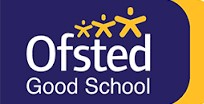 STAKESBY PRIMARY ACADEMY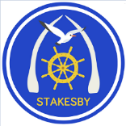 NEWSLETTERFriday 18th June 2021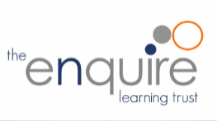 STAKESBY PRIMARY ACADEMYNEWSLETTERFriday 18th June 2021STAKESBY PRIMARY ACADEMYNEWSLETTERFriday 18th June 2021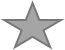  STAR OF THE WEEK      Well done to the following children for their achievements, attitudes, and effort this week.           STAR OF THE WEEK      Well done to the following children for their achievements, attitudes, and effort this week.           STAR OF THE WEEK      Well done to the following children for their achievements, attitudes, and effort this week.          INFORMATION FROM THE PRINCIPALDear Parents, Carers and Families,This week, all pupils from Super Squirrels to Oak Class took part in the first transition morning of the half term. It was wonderful to see so many excited faces and to listen to what had been the favourite part of everybody's morning. We will continue this for the next four weeks so that all pupils feel settled and excited about their future class - and for our new teachers to get to know everyone too.Given the Government announcement this week that the easing of Covid restrictions has been put on hold, unfortunately parents will not be able to attend our Sports Day on the 8th July. We are still hopeful that the Teddy Bear's Picnic on the final day of term will be an event that all of the family can join. More details for this will follow when we can confirm them.Parents' Evenings will take place in school as scheduled: there will be strict measures in place to ensure the safety of staff, pupils and families. Please look out for the full details on next week's newsletter.Have a lovely weekend,Miss Robson Principal    headteacher@stakesbyschool.netINFORMATION FROM THE PRINCIPALDear Parents, Carers and Families,This week, all pupils from Super Squirrels to Oak Class took part in the first transition morning of the half term. It was wonderful to see so many excited faces and to listen to what had been the favourite part of everybody's morning. We will continue this for the next four weeks so that all pupils feel settled and excited about their future class - and for our new teachers to get to know everyone too.Given the Government announcement this week that the easing of Covid restrictions has been put on hold, unfortunately parents will not be able to attend our Sports Day on the 8th July. We are still hopeful that the Teddy Bear's Picnic on the final day of term will be an event that all of the family can join. More details for this will follow when we can confirm them.Parents' Evenings will take place in school as scheduled: there will be strict measures in place to ensure the safety of staff, pupils and families. Please look out for the full details on next week's newsletter.Have a lovely weekend,Miss Robson Principal    headteacher@stakesbyschool.netINFORMATION FROM THE PRINCIPALDear Parents, Carers and Families,This week, all pupils from Super Squirrels to Oak Class took part in the first transition morning of the half term. It was wonderful to see so many excited faces and to listen to what had been the favourite part of everybody's morning. We will continue this for the next four weeks so that all pupils feel settled and excited about their future class - and for our new teachers to get to know everyone too.Given the Government announcement this week that the easing of Covid restrictions has been put on hold, unfortunately parents will not be able to attend our Sports Day on the 8th July. We are still hopeful that the Teddy Bear's Picnic on the final day of term will be an event that all of the family can join. More details for this will follow when we can confirm them.Parents' Evenings will take place in school as scheduled: there will be strict measures in place to ensure the safety of staff, pupils and families. Please look out for the full details on next week's newsletter.Have a lovely weekend,Miss Robson Principal    headteacher@stakesbyschool.netSUMDOG SUCCESSThis week, we have been competing in the Enquire Learning Trust Sumdog Contest against 28 other schools. I am thrilled to announce that Oak Class were the overall winners, with four pupils achieving positions in the top ten students. Congratulations Toby (6th) Noel (7th) Bella (8th) and Annie (9th). Stakesby has now qualified for the National Sumdog Contest!Miss RobsonSUMDOG SUCCESSThis week, we have been competing in the Enquire Learning Trust Sumdog Contest against 28 other schools. I am thrilled to announce that Oak Class were the overall winners, with four pupils achieving positions in the top ten students. Congratulations Toby (6th) Noel (7th) Bella (8th) and Annie (9th). Stakesby has now qualified for the National Sumdog Contest!Miss RobsonSUMDOG SUCCESSThis week, we have been competing in the Enquire Learning Trust Sumdog Contest against 28 other schools. I am thrilled to announce that Oak Class were the overall winners, with four pupils achieving positions in the top ten students. Congratulations Toby (6th) Noel (7th) Bella (8th) and Annie (9th). Stakesby has now qualified for the National Sumdog Contest!Miss RobsonFREE SCHOOL MEAL ELIGIBILITYIf you think you may be entitled to free school meals for your child, please use the Free School Meals eligibility checker on our school website or contact me. Even if your child is in Reception, Year 1 or Year 2 and currently receives universal free school meals, please check your entitlement. Being eligible will mean that Stakesby receives additional funding for your child which will go towards their learning and any additional support they may need.If you need any help or further clarification, please contact the school office.Miss Butler admin@stakesbyschool.netFREE SCHOOL MEAL ELIGIBILITYIf you think you may be entitled to free school meals for your child, please use the Free School Meals eligibility checker on our school website or contact me. Even if your child is in Reception, Year 1 or Year 2 and currently receives universal free school meals, please check your entitlement. Being eligible will mean that Stakesby receives additional funding for your child which will go towards their learning and any additional support they may need.If you need any help or further clarification, please contact the school office.Miss Butler admin@stakesbyschool.netFREE SCHOOL MEAL ELIGIBILITYIf you think you may be entitled to free school meals for your child, please use the Free School Meals eligibility checker on our school website or contact me. Even if your child is in Reception, Year 1 or Year 2 and currently receives universal free school meals, please check your entitlement. Being eligible will mean that Stakesby receives additional funding for your child which will go towards their learning and any additional support they may need.If you need any help or further clarification, please contact the school office.Miss Butler admin@stakesbyschool.netFOSS –TEA TOWELSOur fabulous tea towels are back, order forms have been sent home this week. Tea towels are £4.50 each or 2 for £7.Any orders should be received by 21st June, thank you.k.parker@stakesbyschool.net   FOSS –TEA TOWELSOur fabulous tea towels are back, order forms have been sent home this week. Tea towels are £4.50 each or 2 for £7.Any orders should be received by 21st June, thank you.k.parker@stakesbyschool.net   FOSS –TEA TOWELSOur fabulous tea towels are back, order forms have been sent home this week. Tea towels are £4.50 each or 2 for £7.Any orders should be received by 21st June, thank you.k.parker@stakesbyschool.net   SCHOOL LUNCHESPlus!  Seasonal vegetables, a selection of fresh salad and fruits, plus freshly             baked bread is available. Fresh fruit, yoghurt or set pudding every day.SCHOOL LUNCHESPlus!  Seasonal vegetables, a selection of fresh salad and fruits, plus freshly             baked bread is available. Fresh fruit, yoghurt or set pudding every day.TEA-TIME CLUB3.15-5.15pmPE & FOREST SCHOOLPlease ensure that on your children’s PE day, they arrive in their correct kit comprising of black tracksuit bottoms, shorts or leggings, a plain white t-shirt, Stakesby hoodie or sweatshirt or cardigan, and trainers.Forest School DayDue to the warm weather we are experiencing currently, it is essential that your child/ren arrives in comfortable clothing with a waterproof coat or all-in-one, wellies and a spare pair of socks. They also need to bring a pair of shoes for indoor use (trainers or school shoes) and should come to school with a sun hat and suncream applied.   Mrs Mason is unable to take your child/ren outdoors if they do not come in suitable clothing for the weather.  Thank you.PE & FOREST SCHOOLPlease ensure that on your children’s PE day, they arrive in their correct kit comprising of black tracksuit bottoms, shorts or leggings, a plain white t-shirt, Stakesby hoodie or sweatshirt or cardigan, and trainers.Forest School DayDue to the warm weather we are experiencing currently, it is essential that your child/ren arrives in comfortable clothing with a waterproof coat or all-in-one, wellies and a spare pair of socks. They also need to bring a pair of shoes for indoor use (trainers or school shoes) and should come to school with a sun hat and suncream applied.   Mrs Mason is unable to take your child/ren outdoors if they do not come in suitable clothing for the weather.  Thank you.PE & FOREST SCHOOLPlease ensure that on your children’s PE day, they arrive in their correct kit comprising of black tracksuit bottoms, shorts or leggings, a plain white t-shirt, Stakesby hoodie or sweatshirt or cardigan, and trainers.Forest School DayDue to the warm weather we are experiencing currently, it is essential that your child/ren arrives in comfortable clothing with a waterproof coat or all-in-one, wellies and a spare pair of socks. They also need to bring a pair of shoes for indoor use (trainers or school shoes) and should come to school with a sun hat and suncream applied.   Mrs Mason is unable to take your child/ren outdoors if they do not come in suitable clothing for the weather.  Thank you.Byland Road, Whitby, North Yorkshire YO21 1HYTelephone: 01947 820231 Email: admin@stakesbyschool.netWebsite:stakesbyschool.net Twitter:@stakesbyAcademy                                   Facebook:@stakesbyprimaryacademy Byland Road, Whitby, North Yorkshire YO21 1HYTelephone: 01947 820231 Email: admin@stakesbyschool.netWebsite:stakesbyschool.net Twitter:@stakesbyAcademy                                   Facebook:@stakesbyprimaryacademy Byland Road, Whitby, North Yorkshire YO21 1HYTelephone: 01947 820231 Email: admin@stakesbyschool.netWebsite:stakesbyschool.net Twitter:@stakesbyAcademy                                   Facebook:@stakesbyprimaryacademy 